Appendix S1. Example of the manure heap where farmland birds were surveyed a) and foraging Yellowhammers at the manure heap b). a)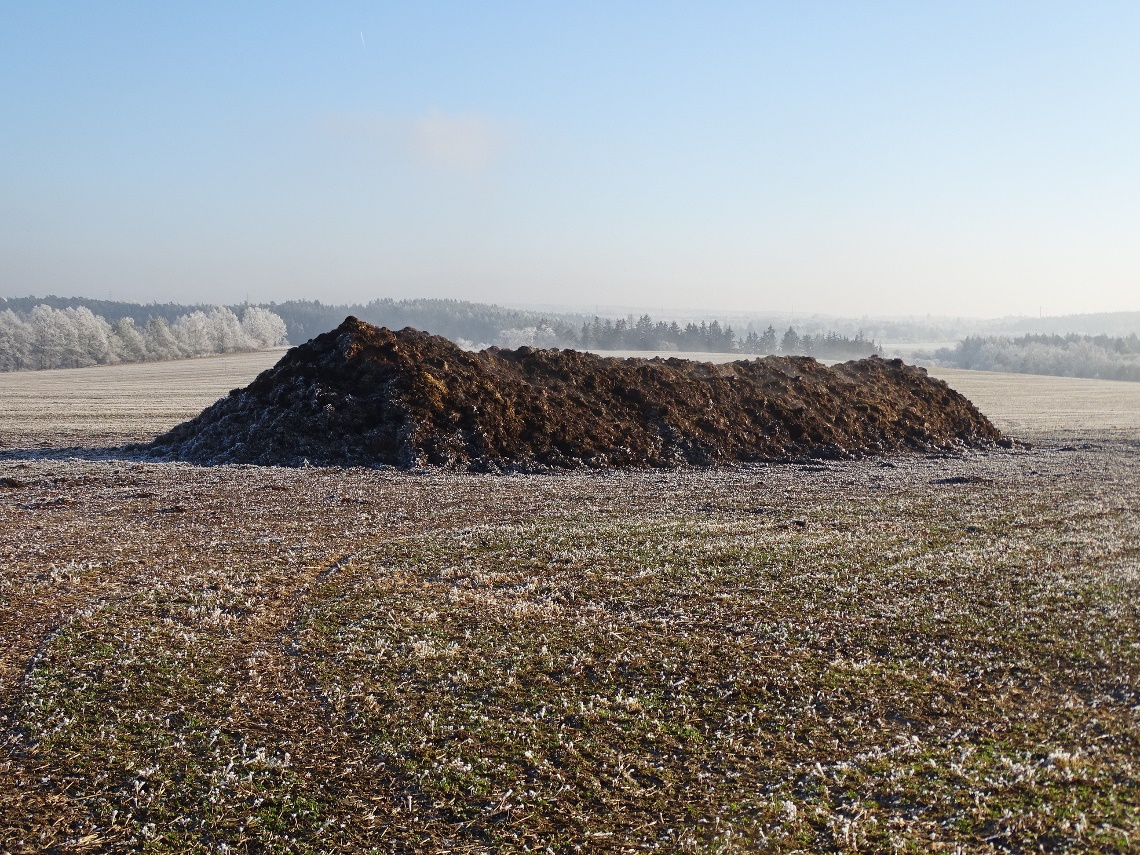 b) 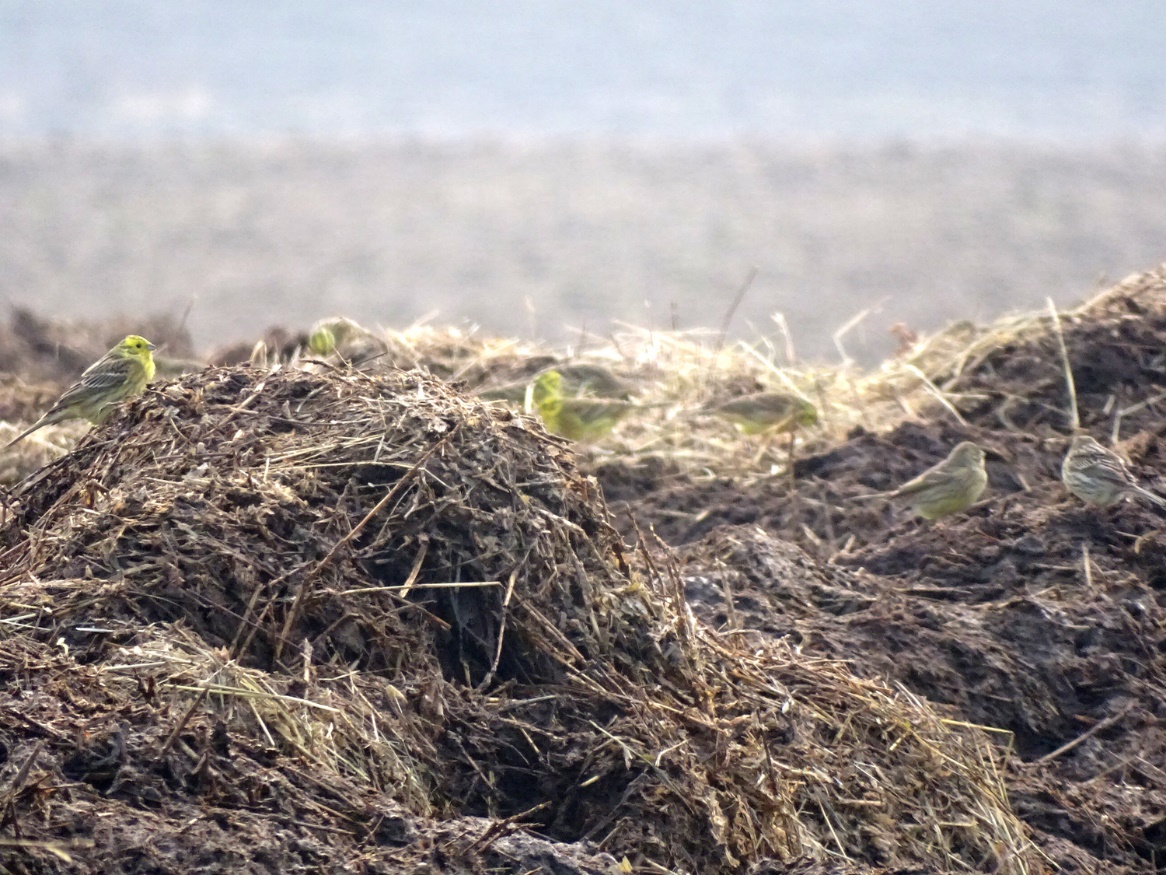 Appendix S2. List of farmland bird species recorded during point counts at 43 farmland sites and 43 manure heaps. For each species sum of individuals, mean abundance per point and SD are given for the two habitats. The species of conservation concern are given in red.SpeciesFarmlandFarmlandFarmlandManure heapManure heapManure heapsummeanSDsummeanSDEmberiza citrinella110.2561.241112426.14032.023Passer montanus30.0700.3343137.27917.847Corvus corone00.0000.000892.0707.531Carduelis cannabina1042.41915.069821.90711.037Columba livia00.0000.000561.3026.385Fringilla coelebs40.0930.362561.3023.217Carduelis carduelis00.0000.000310.7213.854Emberiza calandra00.0000.000280.6513.110Buteo buteo100.2330.474270.6281.276Pica pica70.1630.428250.5811.262Streptopelia decaocto00.0000.000180.4192.295Perdix perdix10.0230.151100.2331.507Anthus pratensis00.0000.00080.1860.539Carduelis chloris20.0470.30160.1400.632Corvus cornix00.0000.00060.1400.765Falco tinnunculus30.0700.25560.1400.347Corvus corax00.0000.00050.1160.492Motacilla alba00.0000.00020.0470.211Phasianus colchicus10.0230.15120.0470.301Accipiter nisus00.0000.00010.0230.151Alauda arvensis00.0000.00010.0230.151Circus cyaneus10.0230.15110.0230.151Galerida cristata00.0000.00010.0230.151Lanius excubitor20.0470.21110.0230.151Motacilla cinerea00.0000.00010.0230.151